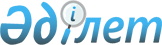 Об утверждении Правил согласования планов и программ развития территорий, стратегических планов местных исполнительных органов областей, городов республиканского значения, столицы до их утверждения с уполномоченным органом в области охраны окружающей средыУтративший силуПриказ Министра охраны окружающей среды Республики Казахстан от 27 марта 2012 года № 78-п. Зарегистрирован в Министерстве юстиции Республики Казахстан 24 апреля 2012 года № 7600. Утратил силу приказом и.о. Министра экологии, геологии и природных ресурсов Республики Казахстан от 3 июня 2022 года № 202.       Сноска. Утратил силу приказом и.о. Министра экологии, геологии и природных ресурсов РК от 03.06.2022 № 202 (вводится в действие после истечения десяти календарных дней после дня его первого официального опубликования).       Сноска. В наименование приказа вносится изменение на казахском языке, заголовок на русском языке не изменяется в соответствии с приказом Министра энергетики РК от 27.04.2016 № 178 (вводится в действие по истечении десяти календарных дней после дня его первого официального опубликования).        В соответствии со статьей 98 Экологического кодекса Республики Казахстан от 9 января 2007 года, ПРИКАЗЫВАЮ:       1. Утвердить прилагаемые Правила согласования планов и программ развития территорий, стратегических планов местных исполнительных органов областей, городов республиканского значения, столицы до их утверждения с уполномоченным органом в области охраны окружающей среды.      Сноска. В пункт 1 вносится изменение на казахском языке, заголовок на русском языке не изменяется в соответствии с приказом Министра энергетики РК от 27.04.2016 № 178 (вводится в действие по истечении десяти календарных дней после дня его первого официального опубликования).
       2. Департаменту экологической политики и устойчивого развития в установленном законодательством порядке обеспечить:      1) государственную регистрацию настоящего приказа в Министерстве юстиции Республики Казахстан;      2) после государственной регистрации его официальное опубликование в средствах массовой информации.      3. Контроль за исполнением настоящего приказа возложить на Вице-министра охраны окружающей среды Республики Казахстан М. Мухамбетова.      4. Настоящий приказ вводится в действие по истечении десяти календарных дней после дня его первого официального опубликования. Правила согласования планов и программ развития территорий,
стратегических планов местных исполнительных органов областей,
городов республиканского значения, столицы до их утверждения с
уполномоченным органом в области охраны окружающей среды       Сноска. В заголовке Правил вносится изменение на казахском языке, заголовок на русском языке не изменяется в соответствии с приказом Министра энергетики РК от 27.04.2016 № 178 (вводится в действие по истечении десяти календарных дней после дня его первого официального опубликования).  1. Общие положения      1. Настоящие Правила согласования планов и программ развития территорий, стратегических планов местных исполнительных органов областей, городов республиканского значения, столицы до их утверждения с уполномоченным органом в области охраны окружающей среды (далее - Правила) устанавливают порядок согласования с уполномоченным органом в области охраны окружающей среды и его территориальными подразделениями планов и программ развития территорий, стратегических планов местных исполнительных органов областей, городов республиканского значения, столицы и внесения изменений в согласованную документацию.      Сноска. В пункт 1 вносится изменение на казахском языке, заголовок на русском языке не изменяется в соответствии с приказом Министра энергетики РК от 27.04.2016 № 178 (вводится в действие по истечении десяти календарных дней после дня его первого официального опубликования).
        2. Настоящие Правила разработаны в соответствии с пунктом 4 статьи 98 Экологического кодекса Республики Казахстан от 9 января 2007 года.      Сноска. Пункт 2 в редакции приказа Министра энергетики РК от 03.09.2018 № 348 (вводится в действие по истечении десяти календарных дней после дня его первого официального опубликования).
       3. Планы местных исполнительных органов областей, городов республиканского значения, столицы (далее - МИО), которые разрабатываются по инициативе МИО для сельского и водного хозяйства, лесопользования и землепользования, рыболовства, энергетики, промышленности, включая горнодобывающую, нефтеперерабатывающую, обрабатывающую и химическую отрасли, строительную индустрию, металлургию, туризм, транспорт, согласовываются с уполномоченным органом в области охраны окружающей среды, если в дальнейшем при реализации мероприятий планов требуется проведение оценки воздействия на окружающую среду.       4. В отношении стратегических и программных документов МИО, которые не охватываются пунктом 3 настоящих Правил, согласование с уполномоченным органом в области охраны окружающей среды не предусматривается.      Сноска. В пункт 4 вносится изменение на казахском языке, заголовок на русском языке не изменяется в соответствии с приказом Министра энергетики РК от 27.04.2016 № 178 (вводится в действие по истечении десяти календарных дней после дня его первого официального опубликования).
  2. Порядок согласования планов и программ развития территорий,
стратегических планов местных исполнительных органов областей,
городов республиканского значения, столицы в центральном
уполномоченном органе в области охраны окружающей среды      5. Планы и программы развития территорий, стратегические планы местных исполнительных органов областей, городов республиканского значения, столицы (далее - стратегические и программные документы МИО) представляются на согласование в центральный уполномоченный орган в области охраны окружающей среды.      6. Центральным уполномоченным органом в области охраны окружающей среды обеспечивается рассылка стратегических и программных документов МИО заинтересованным структурным подразделениям центрального уполномоченного органа в области охраны окружающей среды (далее - структурные подразделения) и территориальным подразделениям уполномоченного органа в области охраны окружающей среды (далее - территориальные подразделения).      Общий срок рассмотрения стратегических и программных документов МИО не должен превышать 30-ти календарных дней со дня регистрации.      7. Согласованию с уполномоченным органом в области охраны окружающей среды подлежат экологические разделы стратегических и программных документов МИО, в том числе планов, указанных в пункте 3 настоящих Правил.      В экологических разделах стратегических и программных документов МИО излагается анализ текущей ситуации с учетом имеющихся экологических проблем в регионе во взаимоувязке с общими параметрами планируемой деятельности по улучшению экологического состояния территорий, обоснованием необходимости концентрации усилий на выбранные приоритетные направления, прогнозом и оценкой изменения состояния окружающей среды и социально-экономических условий в результате реализации планируемой деятельности, включая:      состояние атмосферного воздуха;       состояние водных источников;       воздействие на особо охраняемые природные территории;      загрязнение почв;      воздействие от складирования отходов;      характер воздействия на флору и фауну;      возможность естественного восстановления компонентов природной среды и воспроизводства возобновляемых природных ресурсов;      степень риска заболеваемости;      условия жизнедеятельности населения (ухудшение условий труда и отдыха, сокращение тяжелого ручного труда, улучшение инженерной инфраструктуры, развитие социальных и бытовых условий, озеленение и другие);      воздействие на антропогенные системы и их компоненты (здания, архитектурные и археологические памятники и другие, материальные и культурные ценности, транспортное сообщение, рекреационные качества ландшафтов);      выявление возможных аварийных ситуаций с оценкой их последствий для всех компонентов окружающей среды, жизни и здоровья населения; а также меры по предотвращению неблагоприятных последствий, которые могут возникнуть от планируемой деятельности.      Источниками для разработки экологического раздела могут быть:      материалы анализа объектов-аналогов, функционирующих в сходных условиях;      данные статистической отчетности;      данные экологического мониторинга;      материалы научных организаций, отраслевых министерств, ведомств.      Сноска. В пункт 7 вносится изменение на казахском языке, заголовок на русском языке не изменяется в соответствии с приказом Министра энергетики РК от 27.04.2016 № 178 (вводится в действие по истечении десяти календарных дней после дня его первого официального опубликования).
       8. Территориальные подразделения в срок не более 15 рабочих дней с момента регистрации стратегических и программных документов МИО:      1) рассматривают стратегические и программные документы МИО на:      достаточность изложения аналитической информации с анализом текущей ситуации, основных экологических проблем, тенденций развития в области охраны окружающей среды;      обеспеченность развития и жизнедеятельности основными видами природных ресурсов, экологические ограничения (уровень загрязнения окружающей среды);      описание экологических последствий;      правильность определения целевых индикаторов, задач и мер, обеспечивающих достижение целей стратегических и программных документов;      2) направляют свои заключения в центральный уполномоченный орган в области охраны окружающей среды.      9. Заинтересованные структурные подразделения в срок не более 15 рабочих дней с момента регистрации стратегических и программных документов МИО:      1) рассматривают стратегические и программные документы МИО на:      соответствие основным направлениям стратегических и программных документов Республики Казахстан;      наличие взаимоувязки с общими параметрами планируемой деятельности по улучшению экологического состояния территорий;      2) направляют свои заключения в структурное подразделение уполномоченного органа в области охраны окружающей среды, ответственного за согласование стратегических и программных документов МИО.      10. Структурное подразделение уполномоченного органа в области охраны окружающей среды, ответственное за согласование стратегических и программных документов МИО, в срок не более 5 рабочих дней:       1) осуществляет сбор и анализ заключений структурных и территориальных подразделений;       2) в случае отсутствия замечаний осуществляет согласование стратегических и программных документов МИО, в том числе:      по стратегическим планам МИО и иным планам представляет письмо о согласовании в адрес МИО;       по проектам программ развития территорий направляет лист согласования по форме согласно приложению к настоящим Правилам в адрес уполномоченного органа по государственному планированию;      3) при наличии замечаний структурных подразделений направляет их разработчику для устранения, срок доработки составляет не более 5 рабочих дней.      В случае непредставления доработанного стратегического и программного документа МИО в течение срока, предусмотренного частью первой настоящего подпункта, а также в случае представления частично доработанного проекта, в согласовании стратегического и программного документа МИО отказывается.      Сноска. В пункт 10 вносится изменение на казахском языке, заголовок на русском языке не изменяется в соответствии с приказом Министра энергетики РК от 27.04.2016 № 178 (вводится в действие по истечении десяти календарных дней после дня его первого официального опубликования).
       Сноска. Приложение в редакции приказа Министра энергетики РК от 27.04.2016 № 178 (вводится в действие по истечении десяти календарных дней после дня его первого официального опубликования).        Форма       ЛИСТ СОГЛАСОВАНИЯ
Министерства энергетики Республики Казахстан      Наименование программы развития территорий __________________________      _____________________________________________________________________      Наименование местного исполнительного органа - разработчика _________      _____________________________________________________________________© 2012. РГП на ПХВ «Институт законодательства и правовой информации Республики Казахстан» Министерства юстиции Республики КазахстанМинистрН. КаппаровУтверждены
приказом Министра охраны
окружающей среды
Республики Казахстан
от 27 марта 2012 года № 78-п Приложение
к Правилам согласования планов
и программ развития территорий, стратегических
планов местных исполнительных органов
областей, городов республиканского значения,
столицы до их утверждения с уполномоченным
органом в области охраны окружающей средыДата получения Ответственные лица за согласование  Ответственные лица за согласование Результаты согласования (подпись, дата)Дата получениядолжностьФамилия, имя, отчество (при наличии)Результаты согласования (подпись, дата)